УВЕДОМЛЕНИЕ О РАСТОРЖЕНИИ ДОГОВОРА (ПО ИНИЦИАТИВЕ БАНКА)ОБРАЗЕЦ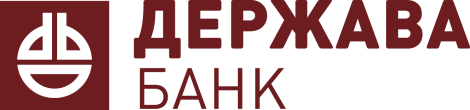 Наименование/ ФИО Клиента:___________адрес: ________________________Исх. № __________ от «____» ____________20__ гУВЕДОМЛЕНИЕ О РАСТОРЖЕНИИ ДОГОВОРАНастоящим «Акционерный коммерческий банк «Держава» публичное акционерное общество» (ИНН 7729003482, зарегистрирован ЦБ РФ 05 марта 1994 года за № 2738, внесен в реестр МРП 17 марта 1994 года за № 030.920, свидетельство о внесении записи в ЕГРЮЛ серия 77 № 007636106, выдано Межрайонной ИФНС № 39 по г. Москве 28 августа 2002 года за основным государственным регистрационным номером (ОГРН) 1027739120199,  местонахождение: 119435, Москва, Большой Саввинский переулок, д. 2, стр. 9) (далее – Банк, Депозитарий), уведомляет Вас о том, что в соответствии с п. 10.1., 10.3. Договора на брокерское обслуживание, 11.3. Депозитарного договора/ Депозитарного договора с доверительным управляющим Банк/Депозитарий  в одностороннем порядке расторгает Договор (ы)  Договор  на брокерское обслуживание № ________ от ___/___/_____ г. Депозитарный договор                         № ________ от ___/___/_____ г. Депозитарный договор с доверительным управляющим № ________ от ___/___/____г.по истечении 30 дней с даты представления настоящего уведомления. Брокерский счет № ____________________________, открытый в соответствии с Договором на брокерское обслуживание, будет закрыт в дату расторжения. Счет депо № _______________, открытый в соответствии с Депозитарным договором/ Депозитарным договором с доверительным управляющим, будет закрыт в дату расторжения.Настоящим доводим до Вашего сведения, что согласно Договору на брокерское обслуживание Клиенту надлежит в течение 10 (Десяти) дней распорядиться денежными средствами, находящимися на брокерском счете, подав Заявление на перевод (вывод) денежных средств. В случае вывода денежных средств Клиента по Заявлению на перевод (вывод) денежных средств Банк на основании статьи 997 Гражданского кодекса РФ вправе удержать причитающиеся ему суммы вознаграждения и возмещения расходов из суммы денежных средств, подлежащих передаче Клиенту, а в случае их недостаточности - применить соответствующие положения Договора на брокерское обслуживание или приложений к нему.Также информируем Вас, что согласно Депозитарному договору/ Депозитарному договору с доверительным управляющим Вам надлежит в течение 10 (Десяти) дней распорядиться ценными бумагами, находящимися на счете депо. В противном случае Банк вправе не прекращать Договор и продолжать взимать плату за обслуживание согласно Тарифам.С уважением, ________________                                                 /_____________/                               МП.Москва, Большой Саввинский переулок, д.2, стр. 9Тел.: (495) 380-0480, 380-0471  Факс: (495) 380-0473должность         подпись                                   Ф.И.О.